360° EVALUATION « Qui suis-je ? » Vu par mon entourageMES TRAITS DE PERSONNALITÉ 
Quels sont les traits de personnalité, les attitudes, les comportements qui me caractérisent ?
En quoi suis-je différent(e) de tous les autres ?
-
MES TALENTS
Qu'est-ce qui t'inspire chez moi ?
Qu'est-ce que tu admires particulièrement ? 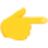 
-
MON EXPERTISE 
Si tu devais me demander des conseils ou de l'aide, ce serait sur quel(s) sujet(s)?
Dans quoi est-ce que tu penses que je suis particulièrement doué(e) ?